МИНИСТЕРСТВО ФИЗИЧЕСКОЙ КУЛЬТУРЫ И СПОРТАРЕСПУБЛИКИ КОМИПРИКАЗот 17 марта 2023 г. N 01-12/123О РЕАЛИЗАЦИИ В 2023 ГОДУ ПОРЯДКА ПРЕДОСТАВЛЕНИЯИЗ РЕСПУБЛИКАНСКОГО БЮДЖЕТА РЕСПУБЛИКИ КОМИ СУБСИДИЙСОЦИАЛЬНО ОРИЕНТИРОВАННЫМ НЕКОММЕРЧЕСКИМ ОРГАНИЗАЦИЯМ,ОСУЩЕСТВЛЯЮЩИМ ДЕЯТЕЛЬНОСТЬ НА ТЕРРИТОРИИ РЕСПУБЛИКИ КОМИВ ОБЛАСТИ ФИЗИЧЕСКОЙ КУЛЬТУРЫ И СПОРТА (ПРИЛОЖЕНИЕ 2.3К ГОСУДАРСТВЕННОЙ ПРОГРАММЕ РЕСПУБЛИКИ КОМИ "РАЗВИТИЕФИЗИЧЕСКОЙ КУЛЬТУРЫ И СПОРТА", УТВЕРЖДЕННОЙ ПОСТАНОВЛЕНИЕМПРАВИТЕЛЬСТВА РЕСПУБЛИКИ КОМИ ОТ 30 ОКТЯБРЯ 2019 Г. N 513)В целях реализации в 2023 году Порядка предоставления из республиканского бюджета Республики Коми субсидий социально ориентированным некоммерческим организациям, осуществляющим деятельность на территории Республики Коми в области физической культуры и спорта (приложение 2.3 к Государственной программе Республики Коми "Развитие физической культуры и спорта", утвержденной постановлением Правительства Республики Коми от 30 октября 2019 г. N 513) приказываю:1. Утвердить:1) форму заявки на участие в конкурсном отборе на получение в 2023 году из республиканского бюджета Республики Коми субсидии социально ориентированными некоммерческими организациями, осуществляющими деятельность на территории Республики Коми в области физической культуры и спорта, в целях финансовой поддержки проведения ими спортивных мероприятий и физкультурных мероприятий в рамках осуществления их уставной деятельности (далее соответственно - заявка, субсидия, некоммерческие организации) согласно приложению N 1;2) Порядок осуществления конкурсного отбора на получение в 2023 году из республиканского бюджета Республики Коми субсидии социально ориентированными некоммерческими организациями, осуществляющими деятельность на территории Республики Коми в области физической культуры и спорта, согласно приложению N 2;3) состав комиссии Министерства физической культуры и спорта Республики Коми по рассмотрению заявок на участие в конкурсном отборе на получение в 2023 году из республиканского бюджета Республики Коми субсидии социально ориентированным некоммерческим организациям, осуществляющим деятельность на территории Республики Коми в области физической культуры и спорта (далее соответственно - Комиссия, Министерство), согласно приложению N 3;4) Регламент работы Комиссии согласно приложению N 4;5) форму соглашения о предоставлении в 2023 году из республиканского бюджета Республики Коми субсидии социально ориентированным некоммерческим организациям, осуществляющим деятельность на территории Республики Коми в области физической культуры и спорта (далее - Соглашение), согласно приложению N 5.2. Установить срок приема заявок с 24 марта по 6 апреля 2023 г. (включительно).3. Отделу учебной и физкультурно-спортивной работы Министерства в установленные сроки обеспечить:1) размещение сведений о субсидии на едином портале бюджетной системы Российской Федерации в информационно-телекоммуникационной сети "Интернет" (далее - единый портал) (в разделе "Бюджет" единого портала);2) размещение на официальном сайте Министерства в информационно-телекоммуникационной сети Интернет информации о конкурсном отборе на получение в 2023 году из республиканского бюджета Республики Коми субсидии некоммерческими организациями;3) совместно с планово-экономическим отделом Министерства прием заявок с прилагаемыми документами, проверку и направление их для рассмотрения в Комиссию;4) совместно с планово-экономическим отделом, сектором бухгалтерского учета Министерства заключение Соглашений между Министерством и некоммерческими организациями о предоставлении субсидии;5) проверку отчетов о расходовании средств субсидий в части достижения некоммерческими организациями значений показателя результативности использования субсидии.4. Планово-экономическому отделу Министерства в установленные сроки обеспечить:1) проверку и согласование сметы расходов в размере субсидии, определенном в Соглашении;2) проверку отчетов и документов о расходовании средств субсидий в части соответствия произведенных расходов утвержденной смете и нормам, установленным регламентами спортивных соревнований и нормативными правовыми актами Республики Коми.5. Сектору бухгалтерского учета Министерства обеспечить:1) перечисление субсидий в установленном порядке;2) проверку отчетов о расходовании средств субсидий и подтверждающих расходы документов.6. Контроль за исполнением настоящего приказа оставляю за собой.МинистрН.КАРИНАУтвержденаПриказомМинистерства физическойкультуры и спортаРеспублики Комиот 17 марта 2023 г. N 01-12/123(приложение N 1)форма                                                             В Министерство                                               физической культуры и спорта                                                            Республики Коми                                  Заявка          на участие в конкурсном отборе на получение в 2023 году           из республиканского бюджета Республики Коми субсидии         социально ориентированными некоммерческими организациями,        осуществляющими деятельность на территории Республики Коми        в области физической культуры и спорта, в целях финансовой              поддержки проведения ими спортивных мероприятий            и физкультурных мероприятий в рамках осуществления                         их уставной деятельности_________________________________________________________________________________________________________________________________________________________________________________________________________________________________          (наименование социально ориентированной некоммерческой          организации, осуществляющей деятельность на территории                             Республики Коми)    Ф.И.О. руководителя некоммерческой организации (должность) _______________________________________________________________________________________    Юридический адрес _____________________________________________________    Фактический адрес _____________________________________________________    ИНН _________________________ КПП _____________________________________    ОГРН __________________________________________________________________    ОКПО __________________________________________________________________    ОКТМО _________________________________________________________________    Р/с ___________________________________________________________________    Наименование банка ____________________________________________________    БИК ___________________________________________________________________    Размер запрашиваемой субсидии _________________________________________    Контактный телефон, e-mail ____________________________________________    --------------------------------    Приложение <*>:    1)        согласие       на       публикацию       (размещение)       винформационно-телекоммуникационной сети "Интернет" информации об участникеотбора,   о   подаваемом   участником  отбора  предложении  (заявке),  инойинформации   об  участнике  отбора,  связанной  с  соответствующим  отбором(приложение N 1 к настоящей Заявке) на ____ л. в 1 экз.;    2)  копия  устава  некоммерческой организации, заверенная руководителемнекоммерческой организации на ______ л. в 1 экз.;    3)  регламент  проведения  мероприятий  или  его проект (при отсутствииутвержденного регламента проведения мероприятий) на _____ л. в 1 экз.;    4)  смета  расходов  на  проведение мероприятий с указанием планируемыхисточников  финансирования  мероприятий, включая внебюджетные источники, нал. в 1 экз.;    5) письменные согласования органов управления муниципальных образованийРеспублики  Коми  в  области  физической  культуры  и спорта, на территориикоторых  предполагается  проведение  мероприятий,  о  согласии  и  оказанииподдержки,   содействия   проведению  мероприятий,  отражающее  условия  поорганизации   и   проведению  мероприятий,  наличие  и  степень  готовностиспортивного   сооружения   и   необходимого  оборудования,  соответствующимпредъявляемым   требованиям  для  проведения  мероприятий  данного  уровня,условия  финансирования,  в том числе порядок взимания взносов за участие вмероприятиях  и  их  размер  (если  таковые  предусмотрены  соответствующимрешением республиканской спортивной федерации) на ______ л. в 1 экз.;    6)  письменные  согласования  общероссийских  спортивных  федераций  посоответствующим  видам  спорта  на  проведение  мероприятий  на  территорииРеспублики   Коми   (для  межрегиональных,  всероссийских  и  международныхспортивных соревнований) на ______ л. в 1 экз.;    7)  справка  от  некоммерческой  организации, подписанная руководителемнекоммерческой  организации  (лицом,  исполняющим  обязанности руководителянекоммерческой   организации)   о  соответствии  на  первое  число  месяца,предшествующего   месяцу,  в  котором  планируется  заключение  Соглашения,следующим требованиям (на _____ л. в 1 экз.):    у  организации отсутствует неисполненная обязанность по уплате налогов,сборов,  страховых  взносов, пеней, штрафов, процентов, подлежащих уплате всоответствии с законодательством Российской Федерации о налогах и сборах;    у  организации  отсутствует  просроченная  задолженность  по возврату вреспубликанский  бюджет  Республики  Коми  субсидий,  бюджетных инвестиций,предоставленных в том числе в соответствии с иными правовыми актами, и инаяпросроченная (неурегулированная) задолженность перед Республики Коми;    некоммерческая  организация  не  находится в процессе реорганизации (заисключением  реорганизации  в  форме  присоединения  к  юридическому  лицу,являющемуся  участником  отбора,  другого юридического лица), ликвидации, вотношении  ее  не  введена  процедура  банкротства, деятельность получателясубсидии   не   должна   быть  приостановлена  в  порядке,  предусмотренномзаконодательством Российской Федерации;    у   некоммерческой   организации  в  реестре  дисквалифицированных  лицотсутствуют    сведения   о   дисквалифицированных   руководителе,   членахколлегиального    исполнительного   органа,   лице,   исполняющем   функцииединоличного  исполнительного органа, или главном бухгалтере некоммерческойорганизации;    некоммерческая организация не является иностранным юридическим лицом, атакже  российским  юридическим  лицом,  в  уставном  (складочном)  капиталекоторого  доля  участия  иностранных  юридических  лиц,  местом регистрациикоторых  является  государство  или  территория,  включенные в утверждаемыйМинистерством   финансов   Российской   Федерации   перечень  государств  итерриторий,  предоставляющих  льготный  налоговый  режим  налогообложения и(или)  не  предусматривающих  раскрытия  и  предоставления  информации  припроведении   финансовых   операций   (офшорные   зоны)  в  отношении  такихюридических лиц, в совокупности превышает 50 процентов;    некоммерческая    организация    не   должна   получать   средства   изреспубликанского  бюджета  Республики  Коми  на  основании иных нормативныхправовых актов Республики Коми;    8)   выписка  из  Единого  государственного  реестра  юридических  лиц,сформированная  не  ранее чем за 30 дней до дня ее представления на _______л. в 1 экз. (представляется по инициативе некоммерческой организации);    9) справка, выданная налоговым органом об исполнении налогоплательщиком(плательщиком  сбора,  плательщиком  страховых  взносов, налоговым агентом)обязанности  по  уплате налогов, сборов, страховых взносов, пеней, штрафов,процентов  (с приложением к справке - при наличии неисполненной обязанностипо  уплате  налогов,  сборов, страховых взносов, пеней, штрафов, процентов,подлежащих уплате в соответствии с законодательством Российской Федерации оналогах и сборах, по данным налоговых органов) по состоянию на первое числомесяца,   предшествующего   месяцу,  в  котором  планируется  заключение  сМинистерством  на  _______  л.  в  1  экз.  (представляется  по  инициативенекоммерческой организации).    Примечание:    --------------------------------    <*>  Документы  представляются некоммерческой организацией в 1 экз. (наэлектронном  и  бумажном  носителях) с описью, прошитыми, пронумерованными,скрепленными  печатью  (при наличии) и подписью руководителя некоммерческойорганизации  (лица,  исполняющего  обязанности  руководителя некоммерческойорганизации)    ________________________________    ___________ _______________________     (руководитель некоммерческой         подпись          ФИО     организации (лицо, исполняющим       обязанности руководителя      некоммерческой организации)    Дата: "___" ______________ 2023 г.    м.п.Приложениек Заявкена участие в конкурсном отборена получение в 2023 годуиз республиканского бюджетаРеспублики Коми субсидии социальноориентированными некоммерческимиорганизациями, осуществляющимидеятельность на территорииРеспублики Коми в областифизической культуры и спорта,в целях финансовой поддержкипроведения ими спортивныхмероприятий и физкультурныхмероприятий в рамках осуществленияих уставной деятельности                                 СОГЛАСИЕ                        на публикацию (размещение)           в информационно-телекоммуникационной сети "Интернет"            информации об организации, о подаваемом участником               отбора предложении (заявке), иной информации         об участнике отбора, связанной с соответствующим отбором    Настоящим     даю     согласие    на    публикацию    (размещение)    винформационно-телекоммуникационной сети "Интернет" информации об_________________________________________________________________________________________________________________________________________________________________________________________________________________________________       (наименование некоммерческой организации/Ф.И.О. руководителя                     некоммерческой организации, ИНН)как   участнике   конкурсного   отбора   на   получение   в  2023  году  изреспубликанского     бюджета    Республики    Коми    субсидии    социальноориентированными     некоммерческими     организациями,     осуществляющимидеятельность  на территории Республики Коми в области физической культуры испорта,  в целях финансовой поддержки проведения ими спортивных мероприятийи   физкультурных   мероприятий   в   рамках   осуществления   их  уставнойдеятельности.    Настоящее согласие действует со дня его подписания.    Руководитель или иное    уполномоченное лицо:       _________________   ________________________                                  (подпись)         (расшифровка подписи)    МП                                          "___" ___________ 20____ г.УтвержденПриказомМинистерства физическойкультуры и спортаРеспублики Комиот 17 марта 2023 г. N 01-12/123(приложение N 2)ПОРЯДОКОСУЩЕСТВЛЕНИЯ КОНКУРСНОГО ОТБОРА НА ПОЛУЧЕНИЕ В 2023 ГОДУИЗ РЕСПУБЛИКАНСКОГО БЮДЖЕТА РЕСПУБЛИКИ КОМИ СУБСИДИИСОЦИАЛЬНО ОРИЕНТИРОВАННЫМИ НЕКОММЕРЧЕСКИМИ ОРГАНИЗАЦИЯМИ,ОСУЩЕСТВЛЯЮЩИМИ ДЕЯТЕЛЬНОСТЬ НА ТЕРРИТОРИИ РЕСПУБЛИКИ КОМИВ ОБЛАСТИ ФИЗИЧЕСКОЙ КУЛЬТУРЫ И СПОРТА1. Настоящий Порядок регулирует вопросы конкурсного отбора на получение в 2023 году из республиканского бюджета Республики Коми субсидии социально ориентированными некоммерческими организациями, осуществляющими деятельность на территории Республики Коми в соответствии со статьей 31.1 Федерального закона "О некоммерческих организациях" от 12 января 1996 г. N 7-ФЗ по предусмотренным учредительными документами видам деятельности в области физической культуры и спорта и не являющимися государственными (муниципальными) учреждениями, имеющими статус республиканских спортивных федераций по видам спорта, аккредитованных в установленном порядке Министерством физической культуры и спорта Республики Коми (далее соответственно - отбор, некоммерческая организация).2. Для рассмотрения заявок на участие в отборе Министерство создает из числа специалистов Министерства комиссию по рассмотрению заявок на участие в конкурсном отборе на получение в 2023 году из республиканского бюджета Республики Коми субсидии социально ориентированными некоммерческими организациями, осуществляющими деятельность на территории Республики Коми в области физической культуры и спорта (далее - Комиссия).Состав, регламент работы Комиссии утверждаются Министерством и в течение 3 рабочих дней со дня утверждения размещаются на официальном сайте Министерства в информационно-телекоммуникационной сети "Интернет".3. Министерство не позднее 15 рабочих дней со дня окончания срока приема документов:1) рассматривает принятые к рассмотрению документы на предмет соответствия некоммерческой организации требованиям, установленным пунктом 4 настоящего Порядка, соответствия представленных некоммерческой организацией документов требованиям, установленным пунктом 8 настоящего Порядка;2) осуществляет проверку достоверности информации (сведений), содержащихся в представленных некоммерческой организацией документах, путем проверки представленных документов на предмет наличия в них недостоверных (противоречивых) сведений;3) осуществляет отбор (оценку заявок) некоммерческих организаций в порядке, утвержденном Министерством, который размещается на сайте Министерства в течение 3 рабочих дней со дня его утверждения, в том числе рассматривает и оценивает принятые к рассмотрению документы по критериям оценки конкурсных заявок, установленным пунктом 13 настоящего Порядка;4) принимает решение о предоставлении (об отказе в предоставлении) субсидии.Субсидия предоставляется в соответствии с лимитами бюджетных обязательств, доведенными в установленном порядке до Министерства на предоставление субсидии на соответствующий финансовый год.Некоммерческим организациям, прошедшим отбор, набравшим большее количество баллов и самые высокие места в рейтинге, субсидия предоставляется в заявленном размере с учетом норм расходов.В случае если после предоставления субсидии некоммерческим организациям, набравшим большее количество баллов и самые высокие места в рейтинге, имеется остаток субсидии, он предоставляется той некоммерческой организации, которая заняла последующие места в рейтинге и дала согласие на проведение официальных физкультурно-оздоровительных и спортивных мероприятий на сумму остатка субсидии с учетом норм расходов.Нормы расходов определяются в соответствии с приказом Министерства физической культуры и спорта Республики Коми от 1 декабря 2022 г. N 01-12/450 "Об утверждении Порядка финансирования и установления норм расходования средств республиканского бюджета Республики Коми на проведение физкультурных и спортивных мероприятий, включенных в Календарный план официальных физкультурных и спортивных мероприятий Республики Коми".Оценка заявок в баллах проводится в срок не позднее 15 рабочих дней со дня окончания срока приема документов по критериям оценки конкурсных заявок, установленных приложением к настоящему Порядку.Присвоение порядковых номеров заявкам по результатам оценки заявок осуществляется с учетом итоговых баллов от наибольшего к наименьшему.При равном количестве баллов участников конкурсного отбора ранжирование осуществляется с учетом времени и даты подачи конкурсных документов. Участник конкурсного отбора, подавший конкурсные документы ранее, получает в рейтинге место выше других с тем же количеством баллов.Приложениек Порядкупредоставления из республиканскогобюджета Республики Коми субсидийсоциально ориентированнымнекоммерческим организациям,осуществляющим деятельностьна территорииРеспублики Коми в областифизической культуры и спортаКРИТЕРИИОЦЕНКИ КОНКУРСНЫХ ЗАЯВОКФормула определения итоговой оценки:Нп = М1 + М2 +... + Мkгде:Нп - итоговая оценка;М - оценка (балл) n-го критерия;k - номер критерия.УтвержденПриказомМинистерства физическойкультуры и спортаРеспублики Комиот 17 марта 2023 г. N 01-12/123(приложение N 3)СОСТАВКОМИССИИ МИНИСТЕРСТВА ФИЗИЧЕСКОЙ КУЛЬТУРЫ И СПОРТАРЕСПУБЛИКИ КОМИ ПО РАССМОТРЕНИЮ ЗАЯВОК НА УЧАСТИЕВ КОНКУРСНОМ ОТБОРЕ НА ПОЛУЧЕНИЕ В 2023 ГОДУИЗ РЕСПУБЛИКАНСКОГО БЮДЖЕТА РЕСПУБЛИКИ КОМИ СУБСИДИИСОЦИАЛЬНО ОРИЕНТИРОВАННЫМИ НЕКОММЕРЧЕСКИМИ ОРГАНИЗАЦИЯМИ,ОСУЩЕСТВЛЯЮЩИМИ ДЕЯТЕЛЬНОСТЬ НА ТЕРРИТОРИИ РЕСПУБЛИКИ КОМИВ ОБЛАСТИ ФИЗИЧЕСКОЙ КУЛЬТУРЫ И СПОРТАУтвержденПриказомМинистерства физическойкультуры и спортаРеспублики Комиот 17 марта 2023 г. N 01-12/123(приложение N 4)РЕГЛАМЕНТРАБОТЫ КОМИССИИ МИНИСТЕРСТВА ФИЗИЧЕСКОЙ КУЛЬТУРЫИ СПОРТА РЕСПУБЛИКИ КОМИ ПО РАССМОТРЕНИЮ ЗАЯВОКНА УЧАСТИЕ В КОНКУРСНОМ ОТБОРЕ НА ПОЛУЧЕНИЕ В 2023 ГОДУИЗ РЕСПУБЛИКАНСКОГО БЮДЖЕТА РЕСПУБЛИКИ КОМИ СУБСИДИИСОЦИАЛЬНО ОРИЕНТИРОВАННЫМИ НЕКОММЕРЧЕСКИМИ ОРГАНИЗАЦИЯМИ,ОСУЩЕСТВЛЯЮЩИМИ ДЕЯТЕЛЬНОСТЬ НА ТЕРРИТОРИИ РЕСПУБЛИКИ КОМИВ ОБЛАСТИ ФИЗИЧЕСКОЙ КУЛЬТУРЫ И СПОРТА1. Настоящий Регламент определяет порядок работы Комиссии Министерства физической культуры и спорта Республики Коми по рассмотрению заявок на участие в конкурсном отборе на получение в 2023 году из республиканского бюджета Республики Коми субсидии социально ориентированными некоммерческими организациями, осуществляющими деятельность на территории Республики Коми в области физической культуры и спорта (далее соответственно - Комиссия, Министерство, субсидии, некоммерческие организации).2. Комиссия в своей деятельности руководствуется Конституцией Российской Федерации, нормативными правовыми актами Российской Федерации, Конституцией Республики Коми и нормативными правовыми актами Республики Коми, а также настоящим Регламентом.3. Основными задачами Комиссии являются:1) рассмотрение заявок на участие в конкурсном отборе на получение в 2023 году из республиканского бюджета Республики Коми субсидии социально ориентированными некоммерческими организациями, осуществляющими деятельность на территории Республики Коми в области физической культуры и спорта (далее - заявки);2) принятие решения о предоставлении (об отказе в предоставлении) субсидии;4. Комиссия для осуществления возложенных на нее задач имеет право взаимодействовать в установленном порядке с некоммерческими организациями по вопросам, относящимся к ее компетенции.5. Состав Комиссии утверждается и изменяется Министерством.В состав Комиссии входят председатель Комиссии, секретарь Комиссии и члены Комиссии (далее - члены Комиссии).6. Руководство деятельностью Комиссии осуществляет председатель Комиссии.7. Председатель Комиссии:1) организует деятельность Комиссии;2) определяет место и время проведения заседаний Комиссии, а также повестку заседаний Комиссии;3) ведет заседания Комиссии;4) подписывает документы от имени Комиссии;5) дает обязательные для исполнения поручения секретарю Комиссии, членам Комиссии.8. Секретарь Комиссии:1) организует подготовку материалов к заседаниям Комиссии, а также проектов ее решений;2) информирует членов Комиссии о месте, времени проведения и повестке заседания Комиссии, готовит и обеспечивает их необходимыми справочно-информационными материалами;3) осуществляет ведение протоколов заседаний Комиссии и их оформление;4) оформляет решения Комиссии.9. Информирование членов Комиссии и лиц, приглашенных на заседание Комиссии, о месте, времени проведения и повестке дня заседания Комиссии, обеспечение их необходимыми материалами осуществляется не позднее чем за 2 рабочих дня до даты проведения заседания Комиссии.10. Заседание Комиссии ведет председатель Комиссии.Заседание Комиссии правомочно, если на нем присутствуют не менее половины членов Комиссии.11. Не позднее 15 рабочих дней со дня окончания срока представления заявок на предоставление субсидии Комиссия:1) рассматривает принятые к рассмотрению документы на предмет соответствия некоммерческой организации требованиям, установленным пунктом 4 Порядка предоставления из республиканского бюджета Республики Коми субсидий социально ориентированным некоммерческим организациям, осуществляющим деятельность на территории Республики Коми в области физической культуры и спорта (приложение 2.3 к Государственной программе Республики Коми "Развитие физической культуры и спорта", утвержденной постановлением Правительства Республики Коми от 30 октября 2019 г. N 513) (далее - Порядок), соответствия представленных некоммерческой организацией документов требованиям, установленным пунктом 8 Порядка;2) осуществляет проверку достоверности информации (сведений), содержащихся в представленных некоммерческой организацией документах, путем проверки представленных документов на предмет наличия в них недостоверных (противоречивых) сведений;3) осуществляет отбор (оценку заявок) некоммерческих организаций в порядке, утвержденном Министерством, который размещается на сайте Министерства в течение 3 рабочих дней со дня его утверждения, в том числе рассматривает и оценивает принятые к рассмотрению документы по критериям оценки конкурсных заявок, установленным пунктом 13 Порядка;4) принимает решение о предоставлении (об отказе в предоставлении) субсидии.Объем (размер) субсидии победителям конкурсного отбора определяется с учетом результатов конкурсного отбора.12. Основаниями для принятия решения об отказе в предоставлении субсидии являются:1) несоответствие представленных некоммерческой организацией документов требованиям Порядка или непредставление (представление не в полном объеме) указанных документов;2) недостоверность представленной некоммерческой организацией информации;3) несоответствие некоммерческой организации требованиям, установленным настоящим Порядком.В течение 5 рабочих дней со дня принятия решения об отказе в предоставлении субсидии Министерство направляет некоммерческой организации письменное уведомление с указанием причин отказа.13. Решения Комиссии принимаются простым большинством голосов ее членов, присутствующих на заседании Комиссии.При равенстве голосов право решающего голоса принадлежит председателю Комиссии.14. Решение об отказе в предоставлении субсидии принимается при наличии одного из оснований, предусмотренных пунктом 12 настоящего Порядка.15. Решение Комиссии оформляется протоколом заседания Комиссии.Протокол заседания Комиссии оформляется секретарем Комиссии, подписывается председателем Комиссии в течение 5 рабочих дней со дня проведения заседания Комиссии.В случае принятия решения о предоставлении субсидии Комиссия в течение 5 рабочих дней со дня проведения заседания Комиссии готовит проект приказа Министерства о предоставлении субсидии и передает его на подпись министру физической культуры и спорта Республики Коми.В случае принятия решения об отказе в предоставлении субсидии в протоколе Комиссии указываются причины отказа.На едином портале и на сайте Министерства в течение 5 рабочих дней со дня принятия решения о предоставлении субсидии размещается информация о результатах проведения отбора, в том числе:1) дата, время и место проведения рассмотрения заявок;2) дата, время и место оценки заявок;3) информация об организациях, заявки которых были рассмотрены;4) информация об организациях, заявки которых были отклонены, с указанием причин их отклонения, в том числе положений объявления о проведении отбора, которым не соответствуют такие заявки;5) последовательность оценки заявок, присвоенные заявкам баллы по каждому из предусмотренных критериев оценки конкурсных заявок, принятое на основании результатов оценки указанных заявок решение о присвоении таким заявкам порядковых номеров;6) наименование некоммерческой организации, с которой заключается Соглашение, и размер предоставляемой ей субсидии.УтвержденаПриказомМинистерства физическойкультуры и спортаРеспублики Комиот 17 марта 2023 г. N 01-12/123(приложение N 5)формаСОГЛАШЕНИЕо предоставлении в 2023 году из республиканского бюджетаРеспублики Коми субсидии социально ориентированнымнекоммерческим организациям, осуществляющим деятельностьна территории Республики Коми в областифизической культуры и спортаМинистерство физической культуры и спорта Республики Коми, именуемое в дальнейшем "Главный распорядитель", в лице министра Кариной Натальи Викторовны, действующего на основании распоряжения Главы Республики Коми от 25 января 2023 г. N 21-р, Положения о Министерстве, утвержденного постановлением Правительства Республики Коми от 8 декабря 2015 г. N 495, в соответствии с Порядком предоставления из республиканского бюджета Республики Коми субсидий социально ориентированным некоммерческим организациям, осуществляющим деятельность на территории Республики Коми в области физической культуры и спорта (приложение 2.3 к Государственной программе Республики Коми "Развитие физической культуры и спорта", утвержденной постановлением Правительства Республики Коми от 30 октября 2019 г. N 513) (далее соответственно - Порядок, Субсидия), с одной стороны, и ____________________________________ в дальнейшем именуем_________ "Получатель", в лице ____________________________, действующего на основании _________________________________, с другой стороны, совместно именуемые "Стороны", руководствуясь протоколом заседания Комиссии Министерства физической культуры и спорта Республики Коми по рассмотрению заявок на участие в конкурсном отборе на получение в 2023 году из республиканского бюджета Республики Коми субсидии социально ориентированным некоммерческим организациям, осуществляющим деятельность на территории Республики Коми в области физической культуры и спорта от "___" ___________ 2023 г. N _____, приказом Министерства физической культуры и спорта Республики Коми о предоставлении субсидии от "___" _________ 2023 г. N 01-12/_____, заключили настоящее Соглашение о нижеследующем:1. Предмет Соглашения1.1. Главный распорядитель предоставляет Получателю субсидию из республиканского бюджета Республики Коми на организацию, проведение официальных физкультурно-оздоровительных и спортивных мероприятий для населения, в том числе для лиц с ограниченными возможностями здоровья в целях финансовой поддержки проведения некоммерческими организациями спортивных мероприятий и физкультурных мероприятий в рамках осуществления их уставной деятельности на соответствующий год.2. Финансовое обеспечение предоставления Субсидии2.1. Субсидия предоставляется в соответствии с лимитами бюджетных обязательств, доведенными в установленном порядке до Главного распорядителя на предоставление субсидии на соответствующий финансовый год (соответствующий финансовый год), в размере ____________(__________) рублей.2.2. Источником предоставления Субсидии является республиканский бюджет Республики Коми на 2023 год и плановый период 2024 и 2025 годов, утвержденный Законом Республики Коми от 5 декабря 2022 г. N 104-РЗ "О республиканском бюджете Республики Коми на 2023 год и плановый период 2024 и 2025 годов".3. Условия и порядок предоставления Субсидии3.1. Обязательными условиями предоставления субсидии являются:1) согласие некоммерческой организации, а также лиц, получающих средства на основании договоров, заключенных с получателями субсидий (за исключением государственных (муниципальных) унитарных предприятий, хозяйственных товариществ и обществ с участием публично-правовых образований в их уставных (складочных) капиталах, а также коммерческих организаций с участием таких товариществ и обществ в их уставных (складочных капиталах), на осуществление Министерством и органами государственного финансового контроля проверок соблюдения некоммерческой организацией условий, целей и порядка предоставления субсидий;2) запрет приобретения некоммерческой организацией, а также иными юридическими лицами, получающими средства на основании договоров, заключенных с получателями субсидий, за счет полученных средств иностранной валюты, за исключением операций, осуществляемых в соответствии с валютным законодательством Российской Федерации при закупке (поставке) высокотехнологичного импортного оборудования, сырья и комплектующих изделий, а также иных операций, связанных с достижением целей предоставления субсидий, определенных настоящим Порядком;3) требование о согласовании новых условий Соглашения или о расторжении Соглашения при недостижении согласия по новым условиям в случае уменьшения Министерству как получателю бюджетных средств ранее доведенных лимитов бюджетных обязательств, приводящего к невозможности предоставления субсидии в размере, определенном в Соглашении.3.2. Перечисление Субсидии осуществляется на счет Получателя в соответствии с реквизитами, указанными в разделе 9 настоящего Соглашения, 100% от размера субсидии, указанной в пункте 2.1 настоящего Соглашения, в течение 10 рабочих дней со дня подписания Соглашения.3.3. Показателем результативности (целевым показателем) предоставления субсидии является количество участников официальных физкультурных и спортивных мероприятий, проведенных за счет средств субсидии в 2023 году (не менее 30 чел.) и участие не менее 3 команд муниципальных образований (приложение N 4 к настоящему Соглашению).4. Права и обязанности Сторон4.1. Получатель обязуется:4.1.1. Для получения Субсидии не позднее 10 рабочих дней со дня получения Соглашения предоставить в адрес Главного распорядителя сметы расходов по форме согласно приложению N 2 в размере субсидии, определенном в пункте 2.1 настоящего Соглашения.Производить расходование Субсидии в соответствии с утвержденной сметой расходов по направлениям расходов, указанных в пункте 6 Порядка, предусмотренных порядком финансирования официальных физкультурных мероприятий и спортивных мероприятий, а также иных спортивных мероприятий на соответствующий год, утвержденным приказом Главного распорядителя на соответствующий год.Изменения в смету расходов вносятся в случае необходимости перераспределения субсидии по направлениям расходов и утверждаются Получателем после согласования с Главным распорядителем. Один экземпляр утвержденной уточненной сметы расходов предоставляется Главному распорядителю.4.1.2. Обеспечить целевое использование средств Субсидии в соответствии с пунктом 1.1 настоящего Соглашения.Субсидия используется Получателем в течение финансового года, срок ее использования не ограничивается периодом, в котором предоставлена Субсидия с учетом условий, предусмотренных в пункте 19 Порядка.4.1.2. Обеспечить достижение значений показателя результативности использования Субсидии, указанного в пункте 3.3 настоящего Соглашения.4.1.3. Предоставить Главному распорядителю согласие на осуществление Главным распорядителем, Министерством финансов Республики Коми и иными органами государственного финансового контроля соблюдения условий, целей и порядка предоставления Субсидии, установленных Порядком, настоящим Соглашением, по форме согласно приложению N 1 к настоящему Соглашению.4.1.4. Не приобретать за счет полученных средств Субсидии иностранную валюту, за исключением операций, осуществляемых в соответствии с валютным законодательством Российской Федерации при закупке (поставке) высокотехнологичного импортного оборудования, сырья и комплектующих изделий, а также связанных с достижением целей предоставления указанных средств иных операций, определенных Порядком.4.1.5. Ежеквартально, в срок до 10-го числа месяца, следующего за отчетным кварталом, представлять Главному распорядителю:отчет о расходовании субсидии, предоставленной из республиканского бюджета Республики Коми на организацию, проведение официальных физкультурно-оздоровительных мероприятий для населения, в том числе для лиц с ограниченными возможностями здоровья в целях финансовой поддержки проведения некоммерческими организациями спортивных мероприятий и физкультурных мероприятий в рамках осуществлений их уставной деятельности (далее - Отчет) по форме согласно приложению N 3 к настоящему Соглашению.Ежеквартальный Отчет считается окончательным, в случае отражения в нем полного освоения субсидии. По итогам проведенного мероприятия, при образовании остатка на конец отчетного периода, Получатель обеспечивает представление ежеквартального Отчета до конца финансового года.Отчет о достижении показателей результативности (целевого показателя) предоставления субсидии, предоставленной из республиканского бюджета Республики Коми социально ориентированной некоммерческой организации, осуществляющей деятельность на территории Республики Коми в области физической культуры и спорта, установленный пунктом 3.3 настоящего Соглашения по форме согласно приложению N 4 к настоящему Соглашению.Копии первичных документов должны содержать следующие обязательные реквизиты: наименование должностей лиц, ответственных за совершение хозяйственной операции и правильность ее оформления, личные подписи указанных лиц. Копии документов должны быть заверены печатью организации и подписью ответственного лица.Предоставлять Министерству в случае необходимости данные бухгалтерского учета и первичную документацию, связанные с использованием субсидии, полученной в рамках настоящего Соглашения.4.1.6. Представить по запросу Главного распорядителя, Министерства финансов Республики Коми и иных органов финансового контроля документы и информацию, необходимые для осуществления контроля за соблюдением Получателем условий, целей и Порядка в течение 10 рабочих дней со дня получения указанного запроса.4.1.7. Возвратить неиспользованный остаток Субсидии в доход республиканского бюджета Республики Коми в случае отсутствия решения Главного распорядителя о наличии потребности в направлении не использованного в 2023 году остатка Субсидии на цели, указанные в пункте 1.1 настоящего Соглашения, в течение 10 рабочих дней со дня получения некоммерческой организацией соответствующего уведомления Министерства.4.1.8. Возвратить Субсидию в республиканский бюджет Республики Коми за нарушение условий, целей и порядка предоставления Субсидии в случаях и в сроки, установленные Порядком.4.1.9. Возвратить Субсидию в республиканский бюджет Республики Коми за нарушение условий, установленных настоящим Соглашением, в порядке и сроки, установленные Порядком.4.1.10. Обеспечить исполнение штрафных санкций за нарушение условий, целей и Порядка. За нарушение условий, целей и Порядка, на Получателя накладываются штрафные санкции в размере 10% от размера Субсидии. Штрафные санкции уплачиваются Получателем в течение 5 рабочих дней со дня получения от Главного распорядителя письменного уведомления об уплате штрафных санкций.4.1.11. Уведомить Главного распорядителя о случае выбытия команды (отказа от участия) в текущем игровом сезоне в течение 10 рабочих дней со дня наступления указанного случая.4.1.12. Обеспечить в сроки, установленные пунктом 25 Порядка, возврат в республиканский бюджет Республики Коми остатка Субсидии в следующих случаях:1) установление нарушения некоммерческой организацией условий, установленных при предоставлении субсидий, выявленного по фактам проверок, проведенных Главным распорядителем, Министерством финансов Республики Коми и иными органами государственного финансового контроля;2) недостижение значения показателя результативности предоставления субсидий.4.1.13. Выполнять иные обязанности, предусмотренные Порядком.4.2. Главный распорядитель обязуется:4.2.1. Обеспечить перечисление Субсидии в соответствии с разделом 3 настоящего Соглашения.4.2.2. Осуществлять проверку документов, указанных в пункте 4.1.5 настоящего Соглашения, в том числе на соответствие их Порядку, в течение 15 рабочих дней со дня их получения от Получателя.4.2.3. Осуществлять оценку достижения Получателем показателей, установленных пунктом 3.3 настоящего Соглашения, на основании отчетов о достижении показателей, представляемых Получателем в соответствии с пунктом 4.1.5 настоящего Соглашения, и по результатам оценки готовить заключение об эффективности (неэффективности) использования Субсидии.4.2.4. В случае, если Получателем не достигнуты значения показателей, установленных в соответствии с пунктом 3.3 настоящего Соглашения, на Получателя накладываются штрафные санкции в размере 10% от размера Субсидии. Штрафные санкции уплачиваются Получателем в течение 5 рабочих дней со дня получения от Главного распорядителя письменного уведомления об уплате штрафных санкций.4.2.5. Направлять разъяснения и рассматривать предложения Получателя по вопросам, связанным с исполнением настоящего Соглашения, в течение 10 рабочих дней со дня получения обращения Получателя в соответствии с пунктом 4.3.1 настоящего Соглашения.4.2.6. Осуществлять контроль за соблюдением Получателем условий, целей и Порядка.4.2.7. Осуществлять мероприятия по обеспечению возврата Субсидии в республиканский бюджет Республики Коми в порядке, предусмотренном Порядком и настоящим Соглашением.4.2.8. Обеспечивать взыскание Субсидии в судебном порядке в соответствии с законодательством Российской Федерации.В случае нецелевого использования субсидии применять меры принуждения, предусмотренные бюджетным законодательством Российской Федерации.4.2.9. Выполнять иные обязательства.4.3. Получатель вправе:4.3.1. Обращаться к Главному распорядителю в целях получения разъяснений в связи с исполнением настоящего Соглашения.4.3.2. Претендовать на использование остатка Субсидии, образовавшегося на счете Получателя, открытого в Министерстве финансов Республики Коми, в случаях, указанных в пункте 19 Порядка.4.3.3. Направлять в 2024 году неиспользованный остаток Субсидии, полученной в 2023 году (при наличии), на осуществление расходов в соответствии с целями, указанными в пункте 1.1 настоящего Соглашения, в случае принятия Главным распорядителем по согласованию с Министерством финансов Республики Коми соответствующего решения в соответствии с пунктом 4.4.3 настоящего Соглашения.4.3.4. Осуществлять иные права.4.4. Главный распорядитель вправе:4.4.1. Запрашивать у Получателя документы и материалы, необходимые для осуществления контроля за соблюдением условий, целей и Порядка предоставления Субсидии.4.4.2. Принимать решение об изменении условий настоящего Соглашения.4.4.3. Принимать в установленном бюджетным законодательством порядке решение о наличии или отсутствии потребности в направлении в 2024 году остатка Субсидии, не использованного в 2023 году, на цели, указанные в пункте 1.1 настоящего Соглашения.Потребность в остатках Субсидии для расходования подтверждается Получателем в письменном ходатайстве до 14 января 2024 года с указанием:1) причины возникновения остатка на счете;2) планируемого направления расходования остатков средств субсидии.Ходатайство рассматривается Министерством в течение 10 рабочих дней со дня его поступления в Министерство.Решение о возможности использования остатка принимается Министерством в соответствии с пунктом 19 Порядка.После вынесения решения Министерство в течение 5 рабочих дней со дня принятия указанного решения направляет в адрес Получателя письменное уведомление о принятом решении.4.4.4. Осуществлять иные права.5. Ответственность Сторон5.1. В случае неисполнения или ненадлежащего исполнения своих обязанностей по настоящему Соглашению Стороны несут ответственность в соответствии с законодательством.5.2. Получатель несет ответственность за полноту и достоверность информации, содержащейся в предоставляемых Главному распорядителю документах.6. Срок действия Соглашения6.1. Настоящее Соглашение вступает в силу с даты его подписания Сторонами и действует до полного исполнения обязательств Сторонами.7. Порядок разрешения споров7.1. Стороны будут стремиться урегулировать споры и разногласия, возникшие из настоящего Соглашения, путем переговоров.7.2. Неурегулированные Сторонами споры и разногласия, возникающие при исполнении настоящего Соглашения, подлежат разрешению в судебном порядке в соответствии с законодательством.8. Заключительные положения8.1. Все сообщения и уведомления в рамках исполнения настоящего Соглашения будут считаться выполненными надлежащим образом, в случае их отправки посредством почтовой связи заказным письмом с уведомлением о вручении по указанному в настоящем Соглашении почтовому адресу. В случае возврата произведенного надлежащим образом сообщения или уведомления с отметкой организации почтовой связи или иной организации, осуществляющей доставку корреспонденции, о невручении по каким-либо причинам, сообщение или уведомление считается врученным адресату на дату проставления отметки организацией почтовой связи или иной организацией, осуществляющей доставку корреспонденции, о невручении. Сторона, направившая сообщение или уведомление, не несет ответственности за отсутствие у адресата информации, содержащейся в указанном сообщении или уведомлении, и за все возможные убытки, понесенные адресатом в связи с этим.8.2. В случае уменьшения Главному распорядителю ранее доведенных лимитов бюджетных обязательств на предоставление Субсидии Стороны путем заключения дополнительного соглашения к настоящему Соглашению согласовывают изменение размера Субсидии, указанного в пункте 2.1 настоящего Соглашения.8.3. Любые изменения и дополнения к настоящему Соглашению действительны лишь при условии, что они совершены в письменной форме и подписаны Сторонами.8.4. Дополнительное соглашение о внесении изменений в Соглашение, а также дополнительное соглашение о расторжении Соглашения (при необходимости) заключаются в соответствии с типовой формой, установленной Министерством финансов Республики Коми.8.5. Расторжение настоящего Соглашения по инициативе Получателя не допускается.8.6. Настоящее Соглашение составлено в двух экземплярах, имеющих одинаковую юридическую силу, по одному для каждой из Сторон.9. Юридические адреса и реквизиты Сторон10. Подписи Сторон:Приложение N 1к Соглашениюо предоставлении в 2023 годуиз республиканского бюджетаРеспублики Коми субсидиисоциально ориентированнымнекоммерческим организациям,осуществляющим деятельностьна территории Республики Комив области физической культуры и спортаот 17 марта 2023 г. N 01-12/123Приложение N 2к Соглашениюо предоставлении в 2023 годуиз республиканского бюджетаРеспублики Коми субсидиисоциально ориентированнымнекоммерческим организациям,осуществляющим деятельностьна территории Республики Комив области физической культуры и спортаот 17 марта 2023 г. N 01-12/123форма--------------------------------<*> Направления и нормы расходов определяются в соответствии с приказом Министерства физической культуры и спорта Республики Коми N 01-12/450 от 01.1.2022 г. "Об утверждении Порядка финансирования и установления норм расходования средств республиканского бюджета Республики Коми на проведение физкультурных и спортивных мероприятий, включенных в Календарный план официальных физкультурных и спортивных мероприятий Республики Коми"Приложение N 3к Соглашениюо предоставлении в 2023 годуиз республиканского бюджетаРеспублики Коми субсидиисоциально ориентированнымнекоммерческим организациям,осуществляющим деятельностьна территории Республики Комив области физической культуры и спортаот 17 марта 2023 г. N 01-12/123формаОтчето расходовании субсидии, предоставленнойиз республиканского бюджета Республики Коми на организацию,проведение официальных физкультурно-оздоровительныхи спортивных мероприятий для населения, в том числедля лиц с ограниченными возможностями здоровья в целяхфинансовой поддержки проведения некоммерческимиорганизациями спортивных мероприятий и физкультурныхмероприятий в рамках осуществления их уставной деятельности________________________________________________________наименование организации_______________________________________________________наименование спортивных и физкультурных мероприятий,дата проведенияпо состоянию на ________ 20_____ г.Представляется ежеквартально, в срок до 10 числа месяца, следующего за отчетным кварталом1. Расходование средств субсидии, поступившихиз республиканского бюджета Республики Коми(в руб.)2. Расходы, произведенные в соответствиис утвержденной сметой расходов и подтвержденныепервичными учетными документами(в руб.)Приложение N 4к Соглашениюо предоставлении в 2023 годуиз республиканского бюджетаРеспублики Коми субсидиисоциально ориентированнымнекоммерческим организациям,осуществляющим деятельностьна территории Республики Комив области физической культуры и спортаот 17 марта 2023 г. N 01-12/123Отчето достижении показателя результативности(целевого показателя) предоставления субсидии,предоставленной из республиканского бюджетаРеспублики Коми социально ориентированнойнекоммерческой организации, осуществляющейдеятельность на территории Республики Комив области физической культуры и спорта________________________________________наименование организациипо состоянию на _________ 20____ г.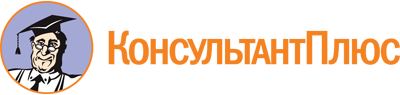 Приказ Минспорта Республики Коми от 17.03.2023 N 01-12/123
"О реализации в 2023 году Порядка предоставления из республиканского бюджета Республики Коми субсидий социально ориентированным некоммерческим организациям, осуществляющим деятельность на территории Республики Коми в области физической культуры и спорта (приложение 2.3 к Государственной программе Республики Коми "Развитие физической культуры и спорта", утвержденной постановлением Правительства Республики Коми от 30 октября 2019 г. N 513)"
(вместе с "Порядком осуществления конкурсного отбора на получение в 2023 году из республиканского бюджета Республики Коми субсидии социально ориентированными некоммерческими организациями, осуществляющими деятельность на территории Республики Коми в области физической культуры и спорта", "Регламентом работы комиссии Министерства физической культуры и спорта Республики Коми по рассмотрению заявок на участие в конкурсном отборе на получение в 2023 году из республиканского бюджета Республики Коми субсидии социально ориентированными некоммерческими организациями, осуществляющими деятельность на территории Республики Коми в области физической культуры и спорта")Документ предоставлен КонсультантПлюс

www.consultant.ru

Дата сохранения: 17.06.2023
 Наименование критерияОценка (баллы)1. Соответствие мероприятия Календарному плану официальных физкультурных мероприятий и спортивных мероприятий Республики Коми на соответствующий год1. Соответствие мероприятия Календарному плану официальных физкультурных мероприятий и спортивных мероприятий Республики Коми на соответствующий годВключено в раздел "Республиканские соревнования" Календарного плана на соответствующий год5Включено в раздел "Всероссийские и международные соревнования" Календарного плана на соответствующий год102. Обоснованность расходов, связанных с реализацией мероприятия наличие расчетов, коммерческих предложений, представленных к смете расходов)2. Обоснованность расходов, связанных с реализацией мероприятия наличие расчетов, коммерческих предложений, представленных к смете расходов)Не обоснованы0Полностью обоснованы (к смете представлены расчеты и коммерческие предложения)103. Объем предполагаемых поступлений, необходимых для финансового обеспечения реализации мероприятия, из внебюджетных источников, в том числе денежные средства, иное имущество, в том числе имущественные права, безвозмездно выполняемые работы и оказываемые услуги, труд добровольцев (волонтеров)3. Объем предполагаемых поступлений, необходимых для финансового обеспечения реализации мероприятия, из внебюджетных источников, в том числе денежные средства, иное имущество, в том числе имущественные права, безвозмездно выполняемые работы и оказываемые услуги, труд добровольцев (волонтеров)Объем предполагаемых поступлений из внебюджетных источников (в том числе выполняемые работы и оказываемые услуги) составляет менее 10% от стоимости проведения мероприятия1Объем предполагаемых поступлений из внебюджетных источников (в том числе выполняемые работы и оказываемые услуги) составляет от 10% до 25% стоимости проведения мероприятия3Объем предполагаемых поступлений из внебюджетных источников (в том числе выполняемые работы и оказываемые услуги) составляет от 26% до 50% стоимости проведения мероприятия5Объем предполагаемых поступлений из внебюджетных источников (в том числе выполняемые работы и оказываемые услуги) составляет более 50% от стоимости проведения мероприятия104. Наличие значений показателей результативности реализации мероприятия4. Наличие значений показателей результативности реализации мероприятияПредполагаемое количество участников до 1005Предполагаемое количество участников более 100105. Срок деятельности некоммерческой организации на основании выписки из ЕГРЮЛ5. Срок деятельности некоммерческой организации на основании выписки из ЕГРЮЛот 0 до 1 года1от 1 года до 5 лет5более 5 лет106. Наличие информации о деятельности участника отбора в средствах массовой информации на официальном сайте, в том числе информационно-телекоммуникационной сети "Интернет", социальных сетях (с указанием ссылки на источник(-и)6. Наличие информации о деятельности участника отбора в средствах массовой информации на официальном сайте, в том числе информационно-телекоммуникационной сети "Интернет", социальных сетях (с указанием ссылки на источник(-и)Информация отсутствует0Наличие неактуальной информации (информация обновлялась более 12 месяцев назад)5Наличие актуальной информации10министр физической культуры и спорта Республики Коми (председатель Комиссии)заместитель министра физической культуры и спорта Республики Коми (заместитель председателя Комиссии)главный специалист-эксперт отдела учебной и физкультурно-спортивной работы Министерства физической культуры и спорта Республики Коми (секретарь Комиссии)заместитель министра физической культуры и спорта Республики Коми (член Комиссии)начальник отдела учебной и физкультурно-спортивной работы Министерства физической культуры и спорта Республики Коми (член Комиссии)начальник планово-экономического отдела Министерства физической культуры и спорта Республики Коми (член Комиссии)заведующий сектором бухгалтерского учета Министерства физической культуры и спорта Республики Коми (член Комиссии)г. Сыктывкар"___" ________ 2023 г.Главный распорядитель:Получатель:Министерство физической культуры и спорта Республики Коми167000 Республика Коми, г. Сыктывкар, ул. Советская, стр. 18ИНН 1101481380КПП 110101001УФК по Республике Коми (Министерство физической культуры и спорта Республики Коми, 03072000051)Отделение - НБ Республики Коми г. Сыктывкарр/с 03221643870000000700БИК 018702501л/с 03072000051Главный распорядитель:Получатель:_______________ (______________)_______________ (______________)м.п.м.п.Согласие.(указать лицо, уполномоченное в установленном порядке на осуществление действий от имени Получателя)действующий от имени ______________________________________________(указать Получателя)на основании _____________________________________________________,даю согласие на осуществление Главным распорядителем, Министерством финансов Республики Коми и иными органами государственного финансового контроля проверок соблюдения условий, целей и порядка предоставления субсидий в соответствии с Соглашением от "___" ______ 2023 г. N _____ о предоставлении в 2023 году из республиканского бюджета Республики Коми субсидии социально ориентированным некоммерческим организациям, осуществляющим деятельность на территории Республики Коми в области физической культуры и спорта (далее - Соглашение).Данное согласие действует на весь период действия Соглашения._______________ (подпись)"___" __________ 2023 г.СОГЛАСОВАНО:Министерство физической культурыи спорта Республики Коми___________________/________/"____" ___________ 20__ г.СОГЛАСОВАНО:Министерство физической культурыи спорта Республики Коми___________________/________/"____" ___________ 20__ г.СОГЛАСОВАНО:Министерство физической культурыи спорта Республики Коми___________________/________/"____" ___________ 20__ г.СОГЛАСОВАНО:Министерство физической культурыи спорта Республики Коми___________________/________/"____" ___________ 20__ г.УТВЕРЖДАЮ:Руководительнекоммерческой организации___________________/________/"____" ___________ 20__ г.УТВЕРЖДАЮ:Руководительнекоммерческой организации___________________/________/"____" ___________ 20__ г.УТВЕРЖДАЮ:Руководительнекоммерческой организации___________________/________/"____" ___________ 20__ г.Смета расходов на 2023 годсоциально ориентированной некоммерческой организации,осуществляющей деятельность на территории Республики Комив области физической культуры и спорта_____________________________________________наименование организациипо состоянию на __________ 20____ г.Смета расходов на 2023 годсоциально ориентированной некоммерческой организации,осуществляющей деятельность на территории Республики Комив области физической культуры и спорта_____________________________________________наименование организациипо состоянию на __________ 20____ г.Смета расходов на 2023 годсоциально ориентированной некоммерческой организации,осуществляющей деятельность на территории Республики Комив области физической культуры и спорта_____________________________________________наименование организациипо состоянию на __________ 20____ г.Смета расходов на 2023 годсоциально ориентированной некоммерческой организации,осуществляющей деятельность на территории Республики Комив области физической культуры и спорта_____________________________________________наименование организациипо состоянию на __________ 20____ г.Смета расходов на 2023 годсоциально ориентированной некоммерческой организации,осуществляющей деятельность на территории Республики Комив области физической культуры и спорта_____________________________________________наименование организациипо состоянию на __________ 20____ г.Смета расходов на 2023 годсоциально ориентированной некоммерческой организации,осуществляющей деятельность на территории Республики Комив области физической культуры и спорта_____________________________________________наименование организациипо состоянию на __________ 20____ г.Смета расходов на 2023 годсоциально ориентированной некоммерческой организации,осуществляющей деятельность на территории Республики Комив области физической культуры и спорта_____________________________________________наименование организациипо состоянию на __________ 20____ г.(в руб.)(в руб.)(в руб.)(в руб.)(в руб.)(в руб.)(в руб.)N п/пНаправление расходов <*>Нормы расходов <*>РасчетСумма расходовСумма расходовСумма расходовN п/пНаправление расходов <*>Нормы расходов <*>Расчетвсегов том числе:в том числе:N п/пНаправление расходов <*>Нормы расходов <*>Расчетвсегоза счет средств из республиканского бюджета РКза счет средств из других источников1234567Итого:Итого:Итого:Итого:N п/пПредусмотрено утвержденной сметой расходов (всего)Остаток неиспользованных средств субсидийОстаток неиспользованных средств субсидийСубсидии, поступившие из республиканского бюджета Республики Коми (всего)Возврат субсидии в республиканский бюджет Республики Коми (всего)Кассовые расходыКассовые расходыОстаток неиспользованных средств субсидий на конец отчетного периодаN п/пПредусмотрено утвержденной сметой расходов (всего)На начало годаНа начало отчетного периодаСубсидии, поступившие из республиканского бюджета Республики Коми (всего)Возврат субсидии в республиканский бюджет Республики Коми (всего)всего с начала годаза отчетный период (квартал)Остаток неиспользованных средств субсидий на конец отчетного периода123456789N п/пПредусмотрено утвержденной сметой расходовПредусмотрено утвержденной сметой расходовКассовые расходы (по направлениям расходов, предусмотренных сметой расходов)Кассовые расходы (по направлениям расходов, предусмотренных сметой расходов)Кассовые расходы (по направлениям расходов, предусмотренных сметой расходов)ПримечаниеN п/пПредусмотрено утвержденной сметой расходовПредусмотрено утвержденной сметой расходоввсего с начала года (сумма)за отчетный период (квартал)за отчетный период (квартал)ПримечаниеN п/пНаправление расходовСуммавсего с начала года (сумма)СуммаРеквизиты учетных документов (вид документа, номер, дата), подтверждающих произведенные расходыПримечание1234567К отчету приложены копии первичных учетных документов, подтверждающих произведенные расходы (на ______ стр.). Достоверность сведений, содержащихся в прилагаемых копиях первичных учетных документов, подтверждаем.К отчету приложены копии первичных учетных документов, подтверждающих произведенные расходы (на ______ стр.). Достоверность сведений, содержащихся в прилагаемых копиях первичных учетных документов, подтверждаем.Руководитель организации________________/ расшифровка подписи/Главный бухгалтер________________/ расшифровка подписи/М.П.Исполнитель: _______________ ФИО, телефон".М.П.Исполнитель: _______________ ФИО, телефон".N п/пНаименование мероприятияКоличество муниципальных образований (название МО, МР)Количество участниковНаличие утвержденного положения о проведении мероприятияНаличие отчета главного судьи и отчета о проведенном мероприятии (протоколов результатов)123456Организатор (ФИО)Организатор (ФИО)______________________ (расшифровка подписи)______________________ (расшифровка подписи)______________________ (расшифровка подписи)______________________ (расшифровка подписи)м.п.Датам.п.Датам.п.Датам.п.Датам.п.Датам.п.Дата